ЧЕРКАСЬКА МІСЬКА РАДА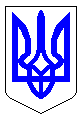 ЧЕРКАСЬКА МІСЬКА РАДАВИКОНАВЧИЙ КОМІТЕТРІШЕННЯВід 20.06.2023 № 685Про безоплатну передачу контейнерівпластикових для збору твердих побутовихвідходів для благоустрою території з балансу департаменту житлово-комунального комплексу на баланскомунальному підприємству«Черкаська служба чистоти» Керуючись п. 31 ст. 26, п. 5 ст. 60 Закону України «Про місцеве самоврядування в Україні», відповідно до рішення Черкаської міської ради від 20.06.2013 № 3-1712 «Про нову редакцію Положення про порядок списання та передачі майна, що перебуває у комунальній власності територіальної громади             м. Черкаси», та враховуючи лист-згоду №9775-01-18 від 22.06.2023 комунального підприємства «Черкаська служба чистоти» Черкаської міської ради, виконавчий комітет Черкаської міської радиВИРІШИВ:1. Передати безоплатно, на праві господарського відання, контейнери пластикові (об’ємом 1100 літрів) для збору твердих побутових відходів для благоустрою території  у кількості 780 (сімсот вісімдесят) шт., балансова вартість яких складає 7 193 160, 00 грн. (сім мільйонів сто дев’яносто три тисячі сто шістдесят гривень 00 коп.) з балансу департаменту житлово-комунального комплексу Черкаської міської ради на баланс комунальному підприємству «Черкаська служба чистоти» Черкаської міської ради.2. Утворити комісію для прийому-передачі контейнерів пластикових на баланс КП «Черкаська служба чистоти» Черкаської міської ради у складі:Голова комісії:Вербівський П.П. – заступник начальника управління – начальник житлово-експлуатаційного відділу управління житлово-комунального господарства департаменту житлово-комунального комплексу Черкаської міської ради.Члени комісії:Слинько І.В. – директор комунального підприємства КП «Черкаська служба чистоти» Черкаської міської ради;Сиротчук Н.М. – начальник відділу бухгалтерського обліку та звітності департаменту житлово-комунального комплексу Черкаської міської ради;Роговик Є.С. – головний бухгалтер комунального підприємства «Черкаська служба чистоти» Черкаської міської ради;Сарнацька Я.А. – начальник комунального відділу управління житлово-комунального господарства департаменту житлово-комунального комплексу Черкаської міської ради;Залещенко М.М. – головний спеціаліст комунального відділу управління житлово-комунального господарства департаменту житлово-комунального комплексу Черкаської міської ради.3. Заступнику начальника управління – начальнику житлово-експлуатаційного відділу управління житлово-комунального господарства департаменту житлово-комунального комплексу Черкаської міської ради Вербівському П.П. в місячний термін з дня прийняття цього рішення подати акт прийому-передачі товару зазначеного в пункті 1 цього рішення на затвердження міському голові. 4. Контроль за виконанням рішення покласти на першого заступника міського голови з питань діяльності виконавчих органів ради Тищенка С.О.Міський голова                                                                       Анатолій БОНДАРЕНКО 